HOLLY HIGH SCHOOL
GIRLS VARSITY BASKETBALLHolly High School Girls Varsity Basketball falls to Kearsley High School 53-39Wednesday, February 20, 2019
7:00 PM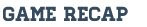 Kearsley jumped out to a quick start and Holly had a difficult time fighting back. 
Leading scores for Holly were: Rebecca Fugate with 26, Payton Price 7, and Hunter Weeder with 6.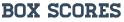 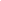 